      Situation de découverte :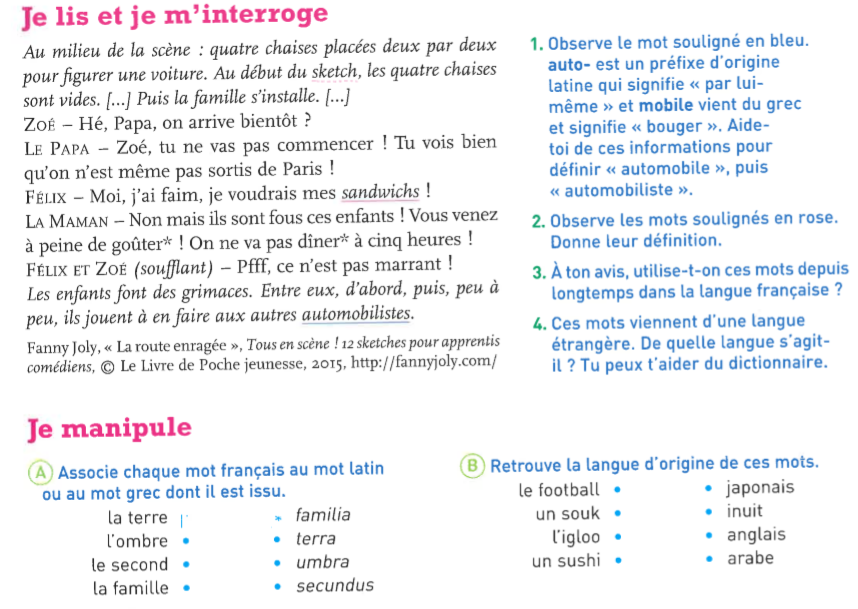 Exercices oraux :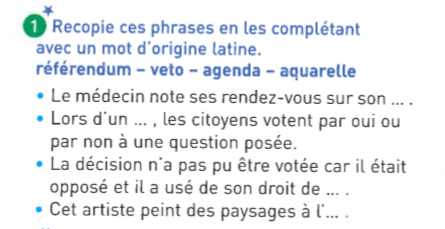 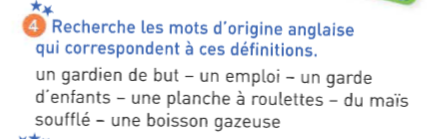 Exercices écrits : Tu peux t’aider de ton dictionnaire papier ou numérique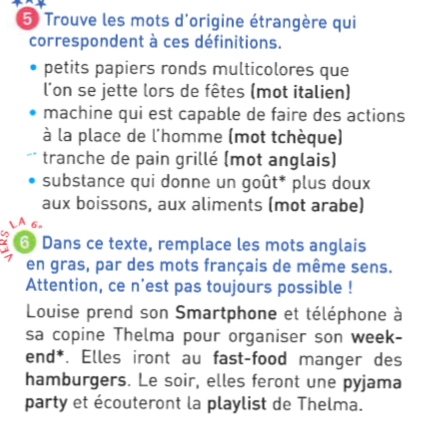 